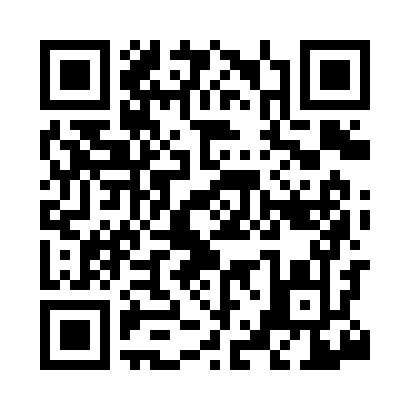 Prayer times for South Bend, Indiana, USAWed 1 May 2024 - Fri 31 May 2024High Latitude Method: Angle Based RulePrayer Calculation Method: Islamic Society of North AmericaAsar Calculation Method: ShafiPrayer times provided by https://www.salahtimes.comDateDayFajrSunriseDhuhrAsrMaghribIsha1Wed5:146:411:425:358:4410:112Thu5:126:401:425:358:4510:133Fri5:106:381:425:358:4610:144Sat5:096:371:425:368:4710:165Sun5:076:361:425:368:4810:176Mon5:066:351:425:368:4910:187Tue5:046:331:425:378:5010:208Wed5:026:321:415:378:5110:219Thu5:016:311:415:378:5210:2310Fri4:596:301:415:378:5310:2411Sat4:586:291:415:388:5410:2612Sun4:566:281:415:388:5510:2713Mon4:556:271:415:388:5610:2914Tue4:536:261:415:398:5710:3015Wed4:526:251:415:398:5810:3216Thu4:516:241:415:398:5910:3317Fri4:496:231:415:409:0010:3418Sat4:486:221:425:409:0110:3619Sun4:476:211:425:409:0210:3720Mon4:456:201:425:409:0310:3921Tue4:446:201:425:419:0410:4022Wed4:436:191:425:419:0510:4123Thu4:426:181:425:419:0610:4324Fri4:416:171:425:429:0710:4425Sat4:406:171:425:429:0810:4526Sun4:396:161:425:429:0910:4627Mon4:386:151:425:439:1010:4828Tue4:376:151:425:439:1010:4929Wed4:366:141:435:439:1110:5030Thu4:356:141:435:439:1210:5131Fri4:346:131:435:449:1310:52